Тема: Сущность кредитного рынка его проявления, содержания в условиях трансформации общества
Кредитный рынок – это механизм, с помощью которого устанавливаются взаимоотношения между хозяйствующими субъектами и населением, нуждающимся в финансовых средствах, и хозяйствующими субъектами, и населением, которые их могут представить (одолжить) на определенных условиях.Через кредитный рынок осуществляется накопление, распределение и перераспределение заемного капитала между сферами экономики. в процессе воспроизводства и в процессе воспроизводства денежный капитал высвобождается. Он направляется туда в виде ссудного капитала через рынок, а затем вновь возвращается к кредитору (банкам и другим кредитно-финансовым институтам). Сущность кредитного рынка не зависит от того, какой денежный капитал используется на нем: собственный или чужой, аккумулированный, т.е. не имеет значения, ведет ли банкир свое дело лишь при помощи собственного капитала или только при помощи капитала, депонированного у него.Через кредитный рынок осуществляется рост производства и товарооборота, движение капиталов внутри страны, трансформация денежных сбережений в капиталовложения, реализации научно-технической революции, обновление основного капитала.Сущность и роль кредитного рынка определяет его функции. В теории кредита нет одинаковых взглядов, касающихся содержания и количества функций кредита. Однако исходя из того, что постоянным проявлением сущности кредита во всех формах является перераспределительная функция, функция создания кредитных орудий обращения и придерживаясь теоретических выводов некоторых ученых, нами выделяются четыре функции, характерные для казахстанского кредитного рынка:- кредитное обслуживание товарного обращения через кредит;- привлечение денежных сбережений (накоплений) хозяйствующих субъектов, населения, государства, а также иностранных клиентов;- аккумуляция денежных фондов непосредственно в ссудный капитал и использование его в виде капиталовложений для обслуживания производственного процесса;- обеспечение обслуживания государства и населения как источников капитала для покрытия государственных и потребительских расходов, а также содействие образованию мощных финансово-промышленных групп.Уровнем кредитного рынка измеряется и определяется движение, объем, направление денежных фондов, идущих на развитие общественного воспроизводства, воздействие его на социально-экономические отношения в целом.Основными участниками кредитного рынка выступают кредитор и заемщик. Кредитор – это сторона кредитной сделки, предоставляющая ссуду. На ранних стадиях товарного производства кредиторами выступали ростовщики. В дальнейшем с его развитием в качестве денежных кредиторов стали выступать банковские учреждения.Заемщик - это сторона кредитных отношений, получающая кредит и обязанная возвратить полученную ссуду в установленный срок.Закономерности движения кредита позволяют более полно понять отношения, возникающие между кредитором и заемщиком на кредитном рынке. Схематически это можно представить так: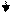 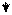 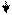 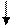 Вступая в кредитные отношения, кредитор и заемщик демонстрируют единство своих целей и интересов. В рамках кредитных отношений кредитор и заемщик могут меняться местами, кредитор становиться заемщиком, заемщик становиться кредитором. 
Возможность кредита стала реальностью, необходимы определенные условия. Во-первых, как кредитор, так и заемщик - должны выступать как юридически самостоятельные субъекты, материально гарантирующие выполнение обязательств, вытекающих из экономических связей. Во-вторых, кредит становиться необходимым в том случае, если происходит совпадение интересов кредитора и заемщика.В процессе купли-продажи реализация товаров не всегда приводит к немедленному получению продавцов их денежного эквивалента. Покупатель может оплатить товар по истечении определенного срока. Продавец становиться кредитором, а покупатель – должником. Кредитор и заемщик фигурируют во всех случаях, когда на одном полюсе происходит отсрочка получения эквивалента, а на другом – его уплата.В условиях рыночного хозяйствования основной формой кредита является банковский кредит, т.е. кредит, предоставляемый коммерческими банками разных типов и видов.По назначению (направлению) различают кредит: потребительский; промышленный; торговый; сельскохозяйственный; инвестиционный; бюджетный.В зависимости от сферы функционирования банковские кредиты, предоставляемые хозяйствующим субъектам всех отраслей экономики, могут быть двух видов: ссуды, участвующие в расширенном воспроизводстве основных фондов, и кредиты, участвующие в организации оборотных фондов, т.е. направляемые в сферу производства и сферу обращения.1. По срокам пользования кредиты бывают до востребования и срочные.Срочные, в свою очередь, подразделяются на:Ø краткосрочные (до 1 года);Ø среднесрочные (от 1 до 3 лет);Ø долгосрочные (свыше 3 лет).До востребования погашаются заемщиками по требованию кредитора в течение периода возврата или определенного по кредитному договору или же по собственному желанию в любое время.2. По размерам различают кредиты крупные, средние и мелкие.3. По обеспечению различают кредиты: необеспеченные (бланковые) кредиты и обеспеченные. Последние кредиты обеспечиваются:- залогом;- банковской гарантией;- страхованием.4. По способу выдачи банковские ссуды можно разграничить на ссуды компенсационные и платежные. В первом случае кредит направляется на расчетный счет заемщика для возмещения последнему его собственных средств, вложенных в товарно-материальные ценности, либо в затраты. Во втором случае банковская ссуда направляется непосредственно на оплату расчетно-денежных документов, предъявленных заемщику к оплате по кредитуемым мероприятиям.5. По методам погашения различают банковские ссуды, погашаемые в рассрочку (частями, долями), и ссуды, погашаемые единовременно (на одну определенную дату).Банковский кредит имеет следующие формы:1.Срочный кредит – это кредит, который предоставляется полностью в начале срока. Поэтому процент по такому кредиту начисляется из расчета всей суммы, а основная сумма погашается периодическими взносами или единовременным платежом в конце срока.2. Кредит по овердрафту – это бессрочный кредит, при котором заемщик может получить заем по первому требованию под процент, в соответствии с условиями договора превышающий базовую ставку и рассчитываемый ежедневно. Кредит по овердрафту может быть аннулирован банком без предварительного уведомления заемщика.3. Кредиты с открытием кредитной линии – обязательство банка предоставить оговоренную в договоре сумму по требованию заемщика. Кредитная линия на определенный срок и не может быть аннулирована в течение этого срока. 4. Возобновляемый кредит. И кредитные линии, и овердрафты могут иметь вид револьверного кредита, при котором заемщик может постоянно использовать и погашать суммы в пределах оговоренной суммы кредита. При револьверной кредитной линии кредит предоставляется и погашается в пределах установленного лимита задолженности автоматически.5. Синдицированный кредит. Соглашение о традиционном срочном банковском кредите заключается между банком и хозяйствующим субъектом, то есть в нем участвуют две стороны. Как уже было сказано, основными кредиторами на рынке выступают коммерческие банки. Привлекая временно свободные денежные средства физических и юридических лиц, они создают ресурсную базу для совершения активных операций, среди которых основную долю занимает кредитование. В свою очередь, коммерческие банки подотчетны Национальному банку Республики Бурятия, который может предоставлять ломбардные кредиты, кредиты рефинансирования, РЕПО, предполагающие в своей основе краткосрочный займ. Кроме того, Национальный банк устанавливает ставку рефинансирования, ниже уровня которой коммерческие банки не могут устанавливать собственные ставки процента по кредитам.Кредиты могут предоставляться не только коммерческими банками. На сегодняшний день займы предоставляются также ломбардами, кредитными товариществами и др. Они предоставляют ссуды на значительно короткие сроки и в небольших суммах под залог ювелирных изделий, автотранспорта и др. товаров народного потребления. Сроки предоставления ссуд данными организациями намного короче банковских.Таким образом, институциональную структуру кредитного рынка можно представить следующим образом: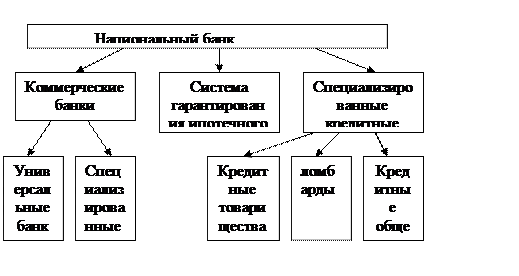 Рисунок 1. Институциональная структура кредитного рынка Как уже было отмечено, инструментом кредитного рынка выступает кредит. Если до недавнего времени в регионе наблюдалась практика выдачи лишь краткосрочных кредитов и в основном крупным устойчивым заемщикам, преимущественно юридическим лицам, то на сегодня в Республике имеется тенденция к возникновению разнообразия предоставляемых кредитов. Кроме того, к выдаче кредитов подключились и специализированные учреждения, а заемщиками становится широкий круг юридических и физических лиц.Исходя из инструментов кредитного портфеля финансовых учреждений, структуру кредитного рынка можно представить так: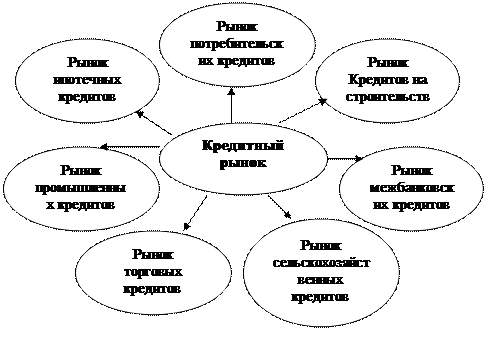 Рисунок 2. Сегменты кредитного рынка, характерного для РК Наиболее развитым  в регионе на сегодня можно назвать рынок потребительских кредитов. Это кредиты, получаемые населением для приобретения товаров народного потребления. Как известно, приобретение некоторой бытовой техники, машин и др. товаров с возможностью расплачиваться по частям, постепенно является на сегодня наиболее удобным вариантом. Кроме того, сейчас банки значительно снизили ставки процентов и упростили саму процедуру получения таких кредитов, что и привело к усилению темпов развития данного рынка.Рынок межбанковских кредитов является особой частью кредитного рынка. Если на других рынках кредита заемщиками являются все кроме самих банков, то здесь и кредиторами и заемщиками выступают наоборот только банки.Рынок ипотечных кредитов сейчас набирает большие темпы. Связано это с потребностью населения в обеспечении жильем. Как известно, большая часть населения не имеет достаточных накоплений для приобретения соответствующего жилья, поэтому физическим лицам наиболее приемлемым становится получение жилищного кредита под обеспечение ипотекой (приобретаемого жилья).. Ипотечные жилищные кредиты - это займы, выданные банками второго уровня (организациями, осуществляющими отдельные виды банковских операций) физическим лицам — гражданам Республики Казахстан под залог недвижимого имущества (ипотека недвижимого имущества), частично или полностью приобретаемого на средства кредита. Ипотечный жилищный кредит выдается заемщику для покупки отдельной квартиры в многоквартирном доме или индивидуального дома.На развитие ипотечного кредитования в любой стране оказывают влияние следующие факторы:1. Политические факторы - общая стабильность общественной системы; предсказуемость или непредсказуемость политических режимов; наличие или отсутствие внешней угрозы военной или экономической экспансии других государств.2. Правовые факторы определяются общим состоянием правовой среды общества. При этом ключевое влияние на развитие ипотеки оказывает способность правовой среды защищать отношения собственности, и прежде всего на объекты недвижимости; обеспечение законных способов наложения взыскания и отчуждения имущества, являющегося объектом залога; наличие или отсутствие четкой системы регистрации недвижимости, а также регистрации залога.3. Экономические факторы - общее развитие кредитно - финансового рынка и рынка ценных бумаг, твердость валюты и уровень инфляции, платежеспособность населения, определяющая общий масштаб и динамику рынка недвижимости; развитие системы страхования экономических рисков, связанных с ипотекой.4. Исторические условия и факторы-традиции накопления средств или их отсутствие, а также отношение населения к кредиту.; особенности истории формирования земельного строя.Многообразие всех рассмотренных выше факторов является основой для образования различных вариантов организации ипотечного кредитования. Казахстан формирует свою систему ипотечного кредитования, исходя из особенностей своего развития.Разработка методологических рекомендаций по ипотечному кредитованию для банков;· Предоставление консалтинговых услуг по вопросам ипотечного жилищного кредитования и оказание содействия кредиторам во внедрении менее рискованной и рациональной практики проведения операций ипотечного кредитования.Компания осуществляет анализ предоставленных банком - кредитором данных по ипотечному жилищному кредиту; проверку качества ипотечных жилищных кредитов; заключает соглашения с государственными и иными органами о предоставлении информации о заемщиках; а также проводит обучение в целях повышения квалификации специалистов в области ипотечного кредитования. Механизм функционирования системы гарантирования ипотечных кредитов заключается в следующем: 1 – Компания выпускает ипотечные облигации2 – приобретение этих облигаций инвесторами3 – предоставление ресурсов коммерческому банку по его запросу4 – коммерческий банк предоставляет кредит заемщику5 – заемщик ежегодно равными частями погашает кредит6 – коммерческий банк возвращает сумму кредита Компании7 – выплата процентов и погашение ипотечных облигаций.Банки второго уровня выдают ипотечные кредиты индивидуальным заемщикам на покупку жилья, предварительно оценив вероятности погашения ипотечного кредита и определив максимально возможную сумму ипотечного кредита с учетом доходов заемщика, наличия собственных средств для первоначального взноса и оценки предмета ипотеки. Данная процедура называется андеррайтингом заемщика. Кредитор проверяет информацию, предоставленную заемщиком, оценивает его платежеспособность и принимает решение о выдаче кредита или дает мотивированный отказ. При положительном решении кредитор рассчитывает сумму кредита и формулирует другие важные условия его выдачи (срок, процентную ставку, порядок погашения).Долгосрочный ипотечный жилищный кредит выдается на условиях платности, срочности и возвратности, а также при строгом контроле за использованием кредитных средств. Заемщик вправе подобрать себе жилье как до обращения к кредитору, так и после. В первом случае продавец жилья и потенциальный заемщик подписывают предварительный договор купли-продажи жилого помещения, предусматривающий преимущественное право покупки данного жилья потенциальным заемщиком по согласованной сторонами цене в обусловленный сторонами срок. В этом случае кредитор оценивает жилье с точки зрения обеспечения возвратности кредита, а также рассчитывает сумму кредита исходя из доходов заемщика, вносимого первоначального взноса и стоимости жилья. Во втором случае потенциальный заемщик, уже зная сумму кредита, рассчитанную кредитором, может подобрать подходящее по стоимости жилье и заключить с его продавцом сделку купли-продажи при условии, что кредитор будет согласен рассматривать приобретаемое жилье в качестве подходящего обеспечения кредита.После подбора квартиры для покупки в кредит оценщик, услуги которого оплачивает заемщик, осуществляет независимую оценку выбранного заемщиком жилья, а кредитор соотносит ее с размером выдаваемого кредита.В случае положительного решения кредитор заключает с заемщиком кредитный договор, а заемщик вносит на свой банковский счет собственные денежные средства, которые он планирует использовать для оплаты первоначального взноса. Сразу же после заключения договора заемщик становится собственником недвижимости, приобретенной за счет кредита, и предоставляет ее в залог банку - кредитору. Обслуживание кредита после его выдачи осуществляется банком-кредитором.В кредитном договоре стороны предусматривают следующие условия:– сумма предоставляемого кредита;– срок, на который предоставляется кредит;– размер уплачиваемых заемщиком процентов за пользование кредитом;– очередность погашения кредита и процентов по нему;– основания для досрочного расторжения договора и взыскания кредита и процентов по нему и другие.Обеспечение кредита может быть оформлено договором об ипотеке приобретенного жилого помещения с соответствующим нотариальным удостоверением сделки, а также государственной регистрацией возникающей ипотеки; трехсторонним (смешанным) договором купли-продажи и ипотеки жилого помещения, при котором все три заинтересованные стороны последовательно и практически одновременно фиксируют, нотариально заверяют и регистрируют переход прав собственности от продавца квартиры к покупателю, а также ипотеку данной квартиры в пользу кредитора; либо договором приобретения жилого помещения за счет кредитных средств, когда ипотека приобретаемого жилого помещения возникает в силу закона в момент регистрации договора купли-продажи.В договор об ипотеке стороны оговаривают следующие условия:– предмет ипотеки;– цена передаваемого в ипотеку помещения;– размер основного обязательства, обеспечиваемого ипотекой (размер предоставляемого кредита и размер процентов за пользование денежными средствами);– срок исполнения основного обязательства, обеспечиваемого ипотекой (срок, на который предоставляется кредит);– указание на то, что передаваемое в ипотеку имущество находится в пользовании у заемщика (он же залогодатель по договору об ипотеке);– требования по страхованию передаваемого в ипотеку имущества;– основания обращения взыскания на предмет ипотеки и другие.Права и обязанности сторон по кредитному договору и договору об ипотеке должны гарантировать кредитору и заемщику защиту их интересов и возможность отстаивания своих прав.Заемщик осуществляет оплату стоимости жилого помещения по договору купли-продажи, используя сумму первоначального взноса и средства кредита. Целесообразно, чтобы кредитор непосредственно участвовал и полностью контролировал процесс расчетов по договору купли-продажи. После этого осуществляется страхование предмета ипотеки, жизни заемщика, а также по возможности прав собственника на приобретаемое жилое помещение.В дальнейшем кредитор производит обслуживание кредита, то есть принимает платежи от заемщика, осуществляет все необходимые действия по обслуживанию выданного ипотечного кредита. Параметры ипотечных кредитов предварительно согласовываются между Компанией и банками. Облигации Компании будут обеспечены правами требованиями только по тем кредитам, которые соответствуют таким основным условиям, как:· Кредит должен быть стандартным, в соответствии с классификацией НБРК;· Кредит выдается на сумму, не превышающую 70% от стоимости
приобретаемого жилья;· Заемщик обязан внести первоначальный взнос на оплату части жилья в размере не менее 30% от стоимости жилья, в случае внесения суммы равной 15% стоимости жилья оставшиеся 15% суммы должны быть застрахованы ГПО· Приобретенное жилье является залогом по кредиту;· долгосрочный ипотечный кредит выдается в рублях с индексацией кредита на уровень инфляции;· ставка вознаграждения должна быть рыночной, которая позволила бы обеспечить своевременную их оплату, и при этом была привлекательной для банков, инвесторов - накопительных пенсионных фондов, страховых компаний и др.;· сумма основного долга и проценты по нему выплачиваются в форме ежемесячного платежа, рассчитанного по формуле аннуитетных платежей.· Обязательно страхование залога, а также жизни и трудоспособности заемщика.При выдаче ипотечного кредита рассчитывается коэффициент, определяющий максимальный размер ипотечного кредита, который может быть выдан заемщику, исходя из стоимости предоставляемого обеспечения (коэффициент К\3). Данный коэффициент рассчитывается как соотношение суммы предоставляемого ипотечного кредита и залога стоимости, определяемой как минимальная из двух величин: цены продажи недвижимого имущества или оценочной стоимости этого имущества. В соответствии с настоящими требованиями, максимальная величина этого соотношения не должна превышать 70% оценочной стоимости или продажной цены, в зависимости от того, какая величина меньше.Данный коэффициент оказывает влияние на оценку уровня риска, который берет на себя банк-кредитор и Компания. Чем выше К/3, тем выше и риск. Конкретное значение коэффициента К/3 для конкретного заемщика может быть меньше 70%, исходя из его способности выплатить кредит. Компания может изменять показатель К/3 в зависимости от типа ипотечного жилищного кредита, ставок вознаграждения и других факторов. Любые изменения показателя К/3 должны быть отражены в соглашении между банком и Компанией.Компания предоставляет банкам возможность продать ипотечные кредиты. Выступая в качестве организатора вторичного ипотечного рынка, Компания приобретает на платной основе права требования по ипотечным кредитам путем покупки ипотечных свидетельств. При этом функции по обслуживанию кредита остаются за банком.Банки должны использовать стандартные формы документов при выдаче ипотечных жилищных кредитов, права требования по которым будут уступлены Компании:1. Лист предварительной квалификации заемщика;2. Заявление - анкета на ипотечный кредит;3. Запрос по месту работы;4. Запрос в банк;5. Отчет о результатах андеррайтинга;6. Отчет о проверке состояния предмета залога;7. Кредитный договор;8. Ипотечный договор;9. Договор купли-продажи жилья;10.Договор покупки и обратного выкупа ипотечных свидетельств, если он имеется.Помимо этого, банк может самостоятельно использовать дополнительные формы документов для оформления ипотечного жилищного кредита.Компания выпускает ипотечные облигации, обеспеченные пулом выкупленных прав требований. Для каждой эмиссии формируется отдельный пул ипотечных жилищных кредитов с соответствующими параметрами. Кроме того, между банком и Компанией заключается договор доверительного управления приобретенными правами требования, что позволяет кредитору контролировать заемщика и заложенное жилье, получать комиссионные за обслуживание кредита.Если выявляются ипотечные кредиты, не соответствующие стандартам, банк обязан устранить выявленные недостатки либо выкупить некачественные кредиты. При отсутствии или неполной ежемесячной выплате со стороны заемщика, банк осуществляет выплату по кредиту Компании в размере регулярного ежемесячного платежа.Если же ипотечный кредит признается некачественным, то банк выкупает этот кредит у Компании и самостоятельно договаривается с заемщиком о погашении оставшейся суммы основного долга. Риск взыскания кредита остается за банком и не переносится на Компанию и конечного инвестора. В случае же досрочного погашения кредитов, права требования по которым включены в состав покрытия, необходимая стоимость достигается путем включения прав требования по новым кредитам, либо размещением на специальном счете покрытия таких ликвидных активов, как деньги, или ценные бумаги, приемлемые для рефинансирования Нацбанка РК.После этого институциональные инвесторы (пенсионные фонды, страховые компании и др.) приобретают на вторичном рынке ипотечные облигации, обеспеченные правами требованиями, тем самым осуществляя рефинансирование ипотечного рынка и обеспечивая приток денежных средств для жилищного кредитования.На первых этапах своей деятельности Компания, в основном, приобретала кредиты со сроком погашения от 3 до 10 лет с фиксированной процентной ставкой. Размер вознаграждения по кредитам при этом составлял от 13,9% годовых по кредиту сроком на 3 года до 18,8% по кредиту сроком на 10 лет.Минимальная величина кредита составляла 3000 долларов США, максимальная сумма кредита не должна превышать 4.5 млн. (суммы эквивалентной 30 тыс. долларов США), в исключительных случаях по решению Компании максимальная сумма ипотечного жилищного кредита может достигать 100 тыс. долларов. Таким образом стоимость квартиры может быть от $4300 до $43000. Кредиты выдаются только в национальной валюте - рублях.Сегодня на ипотечном рынке региона наблюдается снижение процента по кредиту и увеличение срока его выдачи. Некоторые другие банки также осуществляют выдачу ипотечных кредитов, не являясь при этом партнерами региона Ипотечной Компании.Финансово-кредитный рынок выступает основной составляющей рыночных отношений. Он включает, помимо кредитной, еще депозитную, валютную составляющие финансового механизма, который определяет результаты государственной политики в сфере денежно-кредитных отношений. Логично, что и природа самого кредитного рынка не уступает в сложности. И сейчас в экономической теории ведутся дискуссии среди отечественных и зарубежных ученых вокруг вопроса о названии и структуру рынка к которому, собственно, входит рынок кредитов. Авторами рассматриваются основные взгляды ученых относительно сущности кредитного рынка, определения его природы и функций, сделана попытка систематизации основных взглядов на кредитный рынок в целом, определены основные направления исследования места и значения кредитного рынка в теории экономики, обоснована необходимость его регулирования.Кредитный рынок продемонстрировал стремительное развитие в Украине в последние годы. Именно кредитный рынок позволяет осуществить накопление, движение, а также распределение и перераспределение ссудного капитала между сферами экономики, что определяет важность его нормального функционирования.Содержание кредитного рынка претерпел существенных изменений, связанных с последними событиями в мировой экономике в целом и в экономике региона, в частности. Наблюдается уменьшение объемов предоставленных кредитов, как банковских, так и других (кредитные союзы, ломбарды и т.д.). На сегодня преобладают потребительские кредиты, тогда как на развитие приходится значительно меньшая часть кредитных средств. Но даже повышение уровня потребления не помогает отечественному производителю, большинство потребляемых товаров импортируемые, что способствует дальнейшему упадку производственной сферы. Кредитном рынке сегодня уделяется значительное внимание. Чаще всего объектом исследования становится рынок потребительского кредитования, в то время исследования наиболее проблемного рынка - производственного кредитования почти не наблюдаются.Целью статьи является систематизация знаний о кредитном рынке, определение его сущности и проявлений в сложных экономических условиях сегодняшнего дня. Чтобы понять сущность рынка кредитов в системе экономических отношений нам необходимо ответить на два вопроса. Первый: к какому рынку принадлежит рынок кредитов - денежному или финансовому? Второй: определить его место и взаимосвязь в структуре указанных рынков.На основании научных работ многих учениых нашей страны, можно сделать выводы относительно определения кредитного рынка как экономической категории и принадлежности его к денежному или финансовому рынков.1) Все ученые признают кредитный рынок как один из сегментов денежного или финансового рынка в том или ином виде.2) Кредитный рынок относится и к денежному и финансовому рынков. Сейчас ученые не могут прийти к согласию в вопросе названия рынка, где функционируют такие инструменты как кредиты, ценные бумаги, валютные ценности и т.п. и, которая однозначно характеризовала эту сферу экономики. Одни трактуют финансовый и денежный рынки как различные экономические категории, а другие - отождествляют их. На денежном рынке деньги выполняют функции средства обмена и платежа, а на финансовом - средств накопления и платежа. Главное назначение денежного рынка заключается в обеспечении сбалансированности денежной массы со стоимостной оценкой товаров и услуг, кроме того, он является важным объектом государственного регулирования. На финансовом же рынке осуществляется торговля денежными средствами (собственными, заемными, привлеченными), продуцирующие деньги. Наряду с этим денежный и финансовый рынки тесно связаны между собой и провести четкую грань довольно сложно. Например, заемные средства для производства товаров, работ, услуг обращаются на финансовом рынке (и называются финансовыми ресурсами), а средства, одолженные для покрытия определенных расходов населения, государства - на денежном. Таким образом, кредитный рынок относится и к денежному, и к финансовому рынкам.3). Кредитный рынок тесно связан с другими составляющими денежного и финансового рынков. Денежные средства могут перемещаться с одних рынков на другие, одни и те же субъекты могут осуществлять операции одновременно или попеременно и на кредитном и на валютном, и на рынке ценных бумаг. Так, коммерческий банк с помощью своих депозитных обязательств мобилизует средства на кредитном рынке, которые может разместить на рынке ценных бумаг или валютном. И наоборот, средства, вырученные от продажи ценных бумаг, банк может разместить под кредитные обязательства или на приобретение валютных ценностей. Выяснив место кредитного рынка в теории экономики и взаимосвязи с другими составляющими денежного и финансового рынков, рассмотрим историю исследований, а также его сущность и проявления в условиях трансформации общества.С развитием кредитных отношений, возникла необходимость выяснить сущность и природу кредитного рынка, особенности функционирования и т.п.. Учитывая тот факт, что развитие полноценной рыночной экономики стала возможной лишь после распада СССР, необходимость в исследовании кредитного рынка как экономической категории на постсоветском пространстве возникла относительно недавно - в 1992 году. Просмотр же зарубежной экономической литературы обнаружил, что сам термин «кредитный рынок» существует, но полное его толкование и описание конкретных законов функционирования освещается лишь в общих чертах в рамках денежного. В общем, главное внимание в экономической литературе уделяется кредиту, кредитным системам, отдельным составляющим кредитного рынка и т.д.. Непосредственно же вопросами сущности и природы функционирования кредитного рынка занимается весьма ограниченный круг ученых. Среди них: Ю. Коробов, А. Василик, С. Маслова, В. Шелудько, и другие.Детальное изучение работ указанных ученых позволяет раскрыть историю исследований кредитного рынка на территории бывшего СССР. Так, в 1995 году русский ученый Ю. Коробов дал определение категории кредитного рынка, описал механизм действия и выделил его виды. В результаты подобного исследования появились в 2000 году в учебнике А. Василика "Теория финансов", где автор дал определение категории и раскрыл основные принципы функционирования кредитного рынка. Его дело продолжили ученые в 2003 г., выпустив учебное пособие "Финансовый рынок". Авторы пособия рассмотрели сущность категории кредитного рынка и определили его функции.Следующим ученым, который уделил достаточно внимания кредитном рынке стала В. Шелудько. Автор учебника "Финансовый рынок" (2006 г.) описал условия функционирования кредитного рынка, основных его участников, рассмотрел структуру рынка и функции, на нем выполняют государство и центральный банк и т.д.. Наряду с этим результаты исследования ученого, по нашему мнению, имеют некоторые недостатки. Так, отсутствует определение категории кредитный рынок, а виды кредитных рынков определяются как форма кредитных отношений и подаются в несистематизированном виде. Для выяснения сущности и природы функционирования кредитного рынка сначала рассмотрим различные толкования категории кредитного рынка.В энциклопедии бизнесмена, экономиста, менеджера кредитный рынок определяется как специфическая сфера денежных отношений, где объектом операций является денежный капитал, предоставляемый в ссуду, и формируется спрос и предложение на него.С. Маслова кредитный рынок представляет как механизм, с помощью которого устанавливаются взаимоотношения между предприятиями и гражданами, которые нуждаются в финансовых ресурсах, и организациями и гражданами, которые могут предоставить необходимые средства на определенных условиях: кредит наличными, ипотечное кредитование, потребительские кредиты и т.д. Кроме того, ученый представляет кредитный рынок как специфическую сферу экономических отношений, где объектом операций выступает предоставленный на определенных условиях взаймы капитал. По мнению ученого кредитный рынок необходимо рассматривать как синтез рынков различных платежных средств, т.е. рынка денежных ресурсов и рынка долговых обязательств. По нашему мнению, рынки различных платежных средств следует рассматривать в ракурсе составных элементов кредитного рынка.А. Василик использует понятие рынок кредитных ресурсов и определяет его как процесс привлечения средств в денежной форме на условиях возвратности, платности и срочности. Также встречается в толковании категории в энциклопедии банковского дела понятие рынок ссудных капиталов и определяет его как разновидность денежного (финансового) рынка, на котором формируется спрос и предложение на деньги, предоставляемые в ссуду. Кроме того, ученый рассматривает кредитный рынок в функциональном и институциональном отношениях. По нашему мнению, нецелесообразно определять кредитный рынок в институциональном отношении, ведь совокупность банков и других финансово-кредитных учреждений является одним из общепринятых определений кредитной системы страны. В учебнике "Деньги и кредит" за 2006 год М. Савлук вместо "рынка ссудных капиталов" использует понятие "рынок кредитных соглашений". Такой рынок ученый относит к специфическому рынку финансовых инструментов, который является одной из форм существования денежного рынка и который, по мнению ученого, называется финансовым. В. Шелудько характеризует кредитный рынок как специфическую составляющую рынка инструментов займа, которые отражают отношения между эмитентом и инвестором и, как правило, связанные с выплатой дохода инвестору за предоставленную эмитенту заем. К рынку инструментов займа ученый относит кредитные инструменты и долговые ценные бумаги.Российский ученый Ю. Коробов понимает рынок кредитов как сферу обращения заемных средств. Две главные особенности данного рынка: 1) на нем вращается один товар - деньги, 2) деньги предоставляются в ссуду. Без второй особенности рынок купли-продажи денег невозможен (по мнению ученого это одно из подтверждений нецелесообразности разделения рынка на денежный рынок и рынок капиталов). Просмотр определений кредитного рынка свидетельствует многогранность данной экономической категории. Действительно довольно трудно охарактеризовать все проявления сущности кредитного рынка в одном определении, поэтому автор предлагает рассматривать рынок кредитов с двух сторон: как специфическую сферу денежного и финансового рынков и как определенный механизм взаимодействия между субъектами рынка.ресурсы кредитора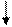 Получение кредитаИспользование кредитаВысвобождение ресурсовВозврат займа заемщиком и выплата процентов по кредиту